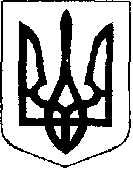 У К Р А Ї Н АЖовківська міська радаЛьвівського району Львівської області-а сесія VIІІ-го демократичного скликання	         РІШЕННЯвід  _____________2021р.    № _____	м. ЖовкваПро затвердження гр. Савіцькому Степану Григоровичу проекту землеустрою щодо відведення земельної ділянки площею 0.7809 га з метою надання в оренду для іншого сільськогосподарського призначення в селі Великі Передримихи Львівського району Львівської області Розглянувши заяву гр. Савіцького Степана Григоровича та долучені матеріали,  керуючись ст. 12, 124 Земельного кодексу України, ст. 6 Закону України «Про оренду землі», ст. 26 Закону України «Про місцеве самоврядування в Україні», враховуючи погодження постійної комісії з питань земельних відносин, земельного кадастру, планування території, будівництва, архітектури, охорони пам’яток, історичного середовища, природокористування та охорони довкілля, Жовківська міська рада ВИРІШИЛА:Затвердити гр. Савіцькому Степану Григоровичу проект землеустрою щодо відведення земельної ділянки площею 0.7809 га з метою надання в оренду для іншого сільськогосподарського призначення в селі Великі Передримихи Львівського району Львівської області.Надати гр. Савіцькому Степану Григоровичу в оренду земельну ділянку площею 0.7809 га для іншого сільськогосподарського призначення в селі Великі Передримихи Львівського району Львівської області строком на 7 (сім) років.Встановити річну орендну плату у розмірі 5 % (п’ять відсотків) від нормативної грошової оцінки орендованої земельної ділянки на рік, сплату якої проводити  одноразово щорічно, якщо інше не передбачено діючим законодавством України.Право оренди оформити шляхом укладання договору оренди між Жовківською міською радою в особі міського голови та гр. Савіцькому Степану Григоровичу з обов’язковою його державною реєстрацією згідно чинного законодавства.Передбачити у договорі оренди земельної ділянки право Жовківської міської ради змінювати орендну плату щорічно.Контроль за виконанням рішення покласти на постійну комісію з питань земельних відносин, земельного кадастру, планування території, будівництва, архітектури, охорони пам’яток, історичного середовища, природокористування та охорони довкілля (Креховець З.М.). Міський голова			                   		              Олег ВОЛЬСЬКИЙ   